Bibliographie  /Méditation : 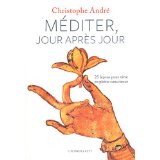 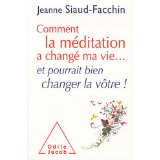 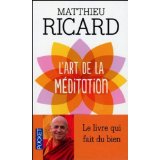 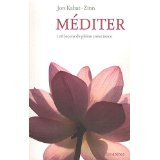 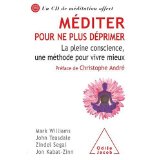 Pour les enfants : 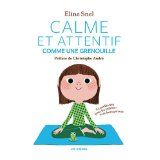 